DIRECCIÓN GENERAL MARÍTIMACAPITANÍA DE PUERTO DE CARTAGENALA SUSCRITA ASESORA DE LA OFICINA JURIDICA MEDIANTE AVISO NO. 125  /2021HACE SABERQUE DE CONFORMIDAD CON LO ESTABLECIDO EN EL ARTÍCULO 67 Y SS., DEL CÓDIGO DE PROCEDIMIENTO ADMINISTRATIVO Y DE LO CONTENCIOSO ADMINISTRATIVO, SE PROCEDE A FIJAR AVISO EN LA CARTELERA DE ESTE DESPACHO LO RESUELTO EN EL AUTO DE FORMULACIÓN DE CARGOS DE FECHA 26 DE FEBERERO DE 2021, DENTRO DE LA INVESTIGACIÓN ADMINISTRATIVA NO. 15022021031, ADELANTADA POR LA PRESUNTA INFRACCIÓN A LA NORMATIVIDAD MARITIMA COLOMBIANA, EN CONTRA DE LOS SEÑORES, MARTINEZ GAMARRA DAYANA Y FIGUEROA TORRES SAIM SEGUNDO, EN CALIDAD DE PROPIETARIA Y OPERADOR, RESPECTIVAMENTE, DE LA MOTONAVE DENOMINADA “DAYANA DEL MAR” CON MATRÍCULA CP-05-0489-R.EN VIRTUD DE LO ANTERIOR, SE TRANSCRIBE ACÁPITE RESOLUTIVO DEL ACTO ADMINISTRATIVO MENCIONADO. ARTÍCULO PRIMERO: FORMULAR CARGOS EN CONTRA DE LOS SEÑORES, MARTINEZ GAMARRA DAYANA, IDENTIFICADA CON CEDULA DE CIUDADANÍA NO. 33.357.743 Y FIGUEROA TORRES SAIM SEGUNDO, IDENTIFICADO CON CEDULA DE CIUDADANÍA NO. 9.299.697, EN CALIDAD DE PROPIETARIA Y ADMINISTRADOR, RESPECTIVAMENTE, DE LA MOTO MARINA DENOMINADA “DAYANA DEL MAR” CON MATRÍCULA NO. CP-05-0489-R, POR LA PRESUNTA INFRACCIÓN A LA NORMATIVIDAD MARÍTIMA QUE REGULA LAS ACTIVIDADES MARÍTIMAS Y LA MARINA MERCANTE COLOMBIANA, CONTENIDAS EN LA RESOLUCIÓN 386 DE 2012 (COMPILADA EN EL REGLAMENTO MARÍTIMO COLOMBIANO 7-REMAC-7), CÓDIGOS NO. 31 “NO ATENDER LAS RECOMENDACIONES QUE EMITE LA CAPITANÍA DE PUERTO MEDIANTE CIRCULARES, AVISOS, ÓRDENES VERBALES Y DEMÁS MEDIOS DE COMUNICACIÓN” Y NO. 34 “NAVEGAR SIN LA MATRÍCULA Y/O LOS CERTIFICADOS DE SEGURIDAD CORRESPONDIENTES, VIGENTES”, DE CONFORMIDAD CON LA PARTE MOTIVA DEL PRESENTE PROVEÍDO. ARTICULO SEGUNDO: NOTIFICAR PERSONALMENTE ESTA DECISIÓN A LOS SEÑORES, MARTINEZ GAMARRA DAYANA, IDENTIFICADA CON CEDULA DE CIUDADANÍA NO. 33.357.743 Y FIGUEROA TORRES SAIM SEGUNDO, IDENTIFICADO CON CEDULA DE CIUDADANÍA NO. 9.299.697, EN CALIDAD DE PROPIETARIA Y ADMINISTRADOR, RESPECTIVAMENTE, DE LA MOTO MARINA DENOMINADA “DAYANA DEL MAR” CON MATRÍCULA NO. CP-05-0489-R, DE CONFORMIDAD CON LO ESTABLECIDO EN EL ARTÍCULO 67 Y SIGUIENTES DEL CÓDIGO DE PROCEDIMIENTO ADMINISTRATIVO Y DE LO CONTENCIOSO ADMINISTRATIVO. ARTICULO TERCERO: INFORMAR A LOS INVESTIGADOS QUE CUENTA CON UN TÉRMINO DE QUINCE (15) DÍAS A PARTIR DE LA NOTIFICACIÓN DE ESTA DECISIÓN PARA LA PRESENTACIÓN DE LOS DESCARGOS, ASÍ COMO LA SOLICITUD DE PRUEBAS QUE SE PRETENDA HACER VALER TAL COMO SE DISPONE EN EL ARTÍCULO 47 DEL CÓDIGO DE PROCEDIMIENTO ADMINISTRATIVO Y DE LO CONTENCIOSO ADMINISTRATIVO. ARTICULO CUARTO: TENER COMO PRUEBAS CON EL VALOR QUE LES CORRESPONDE, CONFORME A LA NATURALEZA Y ALCANCE DE SU CONTENIDO, LAS ALLEGADAS HASTA EL MOMENTO AL PLENARIO, Y PRACTICAR AQUELLAS QUE SEAN CONDUCENTES, PERTINENTES Y ÚTILES PARA EL ESCLARECIMIENTO DE LOS HECHOS INVESTIGADOS. CONTRA EL PRESENTE PROVEÍDO NO PROCEDE RECURSO ALGUNO. NOTIFÍQUESE Y CÚMPLASE,EL PRESENTE AVISO SE FIJA HOY VEINTITRÉS (23) DE JULIO DE DOS MIL VEINTIUNO (2021) A LAS 08:00 HORAS, POR EL TERMINO DE CINCO (05) DÍAS HÁBILES Y SE DESFIJA A LAS 18:00 HORAS DEL VEINTINUEVE (29) DE JULIO DE 2021.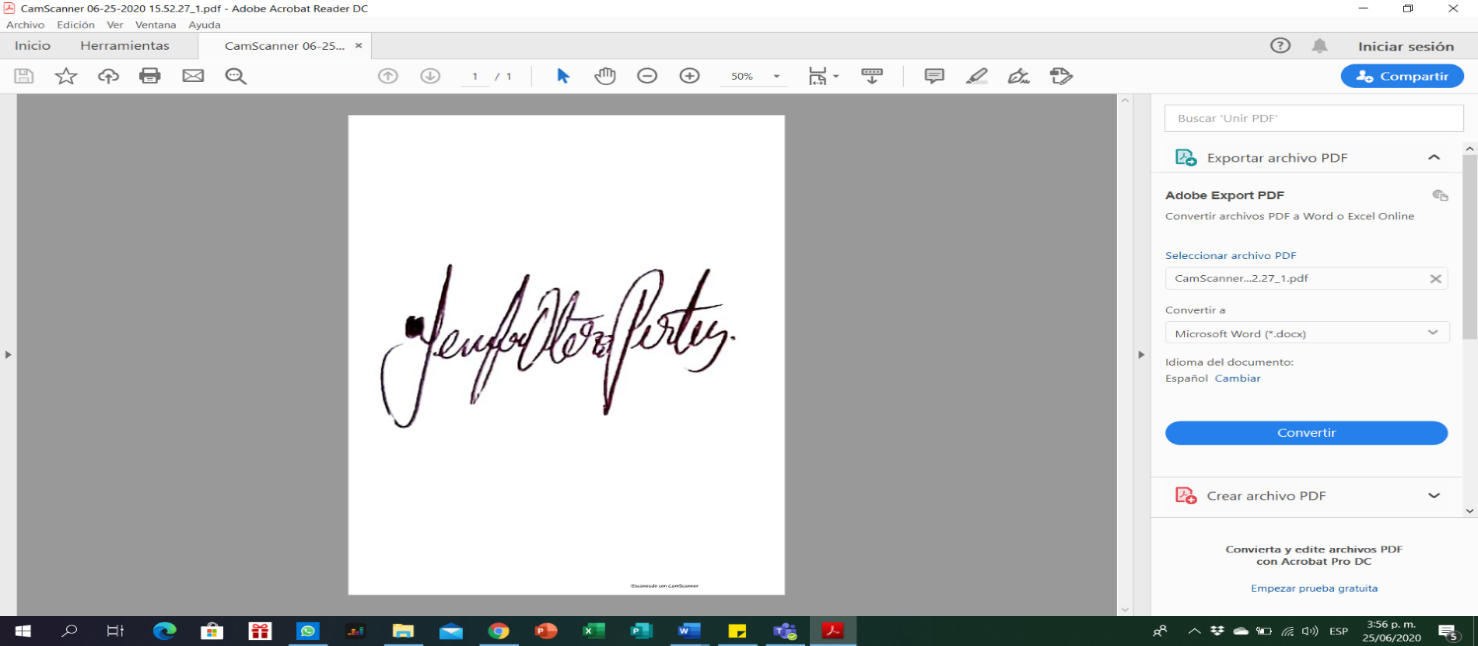 YENIFER OTERO PASESORA JURIDICA CP5.